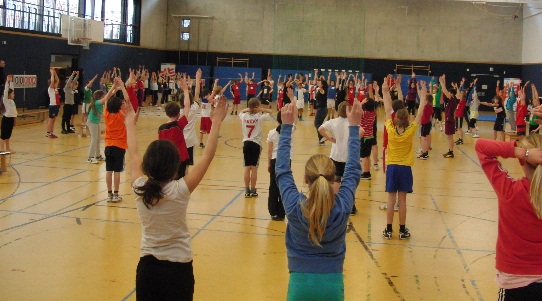 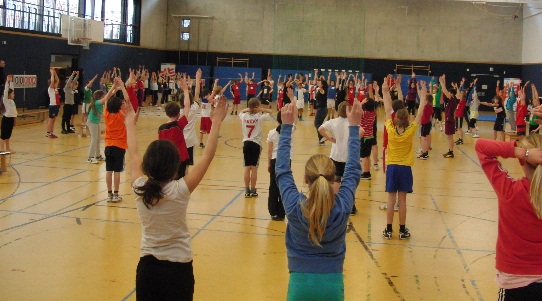 Abgeordnetenhaus BerlinFraktion SPD
Frau Sandra Scheeres Niederkirchnerstraße 510117 Berlin					